下載點：http://society.pct.org.tw/download.htm 台灣基督長老教會總會教會與社會委員會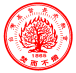   惜食計畫申請表           編號：          台灣基督長老教會總會教會與社會委員會  惜食計畫申請表           編號：          台灣基督長老教會總會教會與社會委員會  惜食計畫申請表           編號：          台灣基督長老教會總會教會與社會委員會  惜食計畫申請表           編號：          台灣基督長老教會總會教會與社會委員會  惜食計畫申請表           編號：          台灣基督長老教會總會教會與社會委員會  惜食計畫申請表           編號：          台灣基督長老教會總會教會與社會委員會  惜食計畫申請表           編號：          申請單位連絡電話連絡電話申請地址帳號(E-mail)帳號(E-mail)聯絡人(姓名/職稱)手機手機服務對象□課輔班□老人共餐□其他                服務來源服務來源惜食用途簡述惜食品運用方式，送餐、供餐、至據點領取等等簡述惜食品運用方式，送餐、供餐、至據點領取等等簡述惜食品運用方式，送餐、供餐、至據點領取等等簡述惜食品運用方式，送餐、供餐、至據點領取等等簡述惜食品運用方式，送餐、供餐、至據點領取等等簡述惜食品運用方式，送餐、供餐、至據點領取等等月均服務人數月均服務人次月均服務人次個案領取次數服務頻率□每週        次(午、晚餐)□每日供應午、晚餐人均餐食成本人均餐食成本人均餐食成本如平均一人一餐費用(X元/餐/人)其他資源狀況已接受或申請中之其他補助金額或物資捐贈。(單位/補助內容)已接受或申請中之其他補助金額或物資捐贈。(單位/補助內容)已接受或申請中之其他補助金額或物資捐贈。(單位/補助內容)已接受或申請中之其他補助金額或物資捐贈。(單位/補助內容)已接受或申請中之其他補助金額或物資捐贈。(單位/補助內容)已接受或申請中之其他補助金額或物資捐贈。(單位/補助內容)請填寫30分鐘車程內的三家全聯門市1.門市名稱：                          車程：     分鐘1.門市名稱：                          車程：     分鐘1.門市名稱：                          車程：     分鐘1.門市名稱：                          車程：     分鐘1.門市名稱：                          車程：     分鐘1.門市名稱：                          車程：     分鐘請填寫30分鐘車程內的三家全聯門市2.門市名稱：                          車程：     分鐘2.門市名稱：                          車程：     分鐘2.門市名稱：                          車程：     分鐘2.門市名稱：                          車程：     分鐘2.門市名稱：                          車程：     分鐘2.門市名稱：                          車程：     分鐘請填寫30分鐘車程內的三家全聯門市3.門市名稱：                          車程：     分鐘3.門市名稱：                          車程：     分鐘3.門市名稱：                          車程：     分鐘3.門市名稱：                          車程：     分鐘3.門市名稱：                          車程：     分鐘3.門市名稱：                          車程：     分鐘檢附文件□申請表□照片附件：供餐烹煮、廚房環境、冰箱設備□申請單位立案登記證書。【本宗教會/機構免附】□申請單位簡介、歷年供餐服務成果□小會會議記錄□申請表□照片附件：供餐烹煮、廚房環境、冰箱設備□申請單位立案登記證書。【本宗教會/機構免附】□申請單位簡介、歷年供餐服務成果□小會會議記錄□申請表□照片附件：供餐烹煮、廚房環境、冰箱設備□申請單位立案登記證書。【本宗教會/機構免附】□申請單位簡介、歷年供餐服務成果□小會會議記錄□申請表□照片附件：供餐烹煮、廚房環境、冰箱設備□申請單位立案登記證書。【本宗教會/機構免附】□申請單位簡介、歷年供餐服務成果□小會會議記錄□申請表□照片附件：供餐烹煮、廚房環境、冰箱設備□申請單位立案登記證書。【本宗教會/機構免附】□申請單位簡介、歷年供餐服務成果□小會會議記錄□申請表□照片附件：供餐烹煮、廚房環境、冰箱設備□申請單位立案登記證書。【本宗教會/機構免附】□申請單位簡介、歷年供餐服務成果□小會會議記錄配合事項(同意請勾選，全部同意優先辦理)□可於每日晚上9點半，自行前往全聯門市，憑證領取每日將即期、為販售但仍可食用的生鮮商品。□需自備可載運的交通工具。(長老教會總會提供1個40公升冰桶供交替使用)□參與人員訓練與管理，充分確保食材運送及使用過程中符合衛生安全。□應確保食材處理人員具備足夠具備足夠之食品安全衛生知識，並有能力判斷食材品質。□可遵循全聯公司依需求規模及其他因素考量所為之一間或多間門市配對安排。□參與人員必須有Facebook帳號並加入惜食Q&A@PCT Messenger群組。□申請通過後違反規定或自行取消記缺點一次，累積三次後除名。□可於每日晚上9點半，自行前往全聯門市，憑證領取每日將即期、為販售但仍可食用的生鮮商品。□需自備可載運的交通工具。(長老教會總會提供1個40公升冰桶供交替使用)□參與人員訓練與管理，充分確保食材運送及使用過程中符合衛生安全。□應確保食材處理人員具備足夠具備足夠之食品安全衛生知識，並有能力判斷食材品質。□可遵循全聯公司依需求規模及其他因素考量所為之一間或多間門市配對安排。□參與人員必須有Facebook帳號並加入惜食Q&A@PCT Messenger群組。□申請通過後違反規定或自行取消記缺點一次，累積三次後除名。□可於每日晚上9點半，自行前往全聯門市，憑證領取每日將即期、為販售但仍可食用的生鮮商品。□需自備可載運的交通工具。(長老教會總會提供1個40公升冰桶供交替使用)□參與人員訓練與管理，充分確保食材運送及使用過程中符合衛生安全。□應確保食材處理人員具備足夠具備足夠之食品安全衛生知識，並有能力判斷食材品質。□可遵循全聯公司依需求規模及其他因素考量所為之一間或多間門市配對安排。□參與人員必須有Facebook帳號並加入惜食Q&A@PCT Messenger群組。□申請通過後違反規定或自行取消記缺點一次，累積三次後除名。□可於每日晚上9點半，自行前往全聯門市，憑證領取每日將即期、為販售但仍可食用的生鮮商品。□需自備可載運的交通工具。(長老教會總會提供1個40公升冰桶供交替使用)□參與人員訓練與管理，充分確保食材運送及使用過程中符合衛生安全。□應確保食材處理人員具備足夠具備足夠之食品安全衛生知識，並有能力判斷食材品質。□可遵循全聯公司依需求規模及其他因素考量所為之一間或多間門市配對安排。□參與人員必須有Facebook帳號並加入惜食Q&A@PCT Messenger群組。□申請通過後違反規定或自行取消記缺點一次，累積三次後除名。□可於每日晚上9點半，自行前往全聯門市，憑證領取每日將即期、為販售但仍可食用的生鮮商品。□需自備可載運的交通工具。(長老教會總會提供1個40公升冰桶供交替使用)□參與人員訓練與管理，充分確保食材運送及使用過程中符合衛生安全。□應確保食材處理人員具備足夠具備足夠之食品安全衛生知識，並有能力判斷食材品質。□可遵循全聯公司依需求規模及其他因素考量所為之一間或多間門市配對安排。□參與人員必須有Facebook帳號並加入惜食Q&A@PCT Messenger群組。□申請通過後違反規定或自行取消記缺點一次，累積三次後除名。□可於每日晚上9點半，自行前往全聯門市，憑證領取每日將即期、為販售但仍可食用的生鮮商品。□需自備可載運的交通工具。(長老教會總會提供1個40公升冰桶供交替使用)□參與人員訓練與管理，充分確保食材運送及使用過程中符合衛生安全。□應確保食材處理人員具備足夠具備足夠之食品安全衛生知識，並有能力判斷食材品質。□可遵循全聯公司依需求規模及其他因素考量所為之一間或多間門市配對安排。□參與人員必須有Facebook帳號並加入惜食Q&A@PCT Messenger群組。□申請通過後違反規定或自行取消記缺點一次，累積三次後除名。請完整填寫申請表，Email回傳本會(society@mail.pct.org.tw)，以下由審查人員填寫請完整填寫申請表，Email回傳本會(society@mail.pct.org.tw)，以下由審查人員填寫請完整填寫申請表，Email回傳本會(society@mail.pct.org.tw)，以下由審查人員填寫請完整填寫申請表，Email回傳本會(society@mail.pct.org.tw)，以下由審查人員填寫請完整填寫申請表，Email回傳本會(society@mail.pct.org.tw)，以下由審查人員填寫請完整填寫申請表，Email回傳本會(society@mail.pct.org.tw)，以下由審查人員填寫請完整填寫申請表，Email回傳本會(society@mail.pct.org.tw)，以下由審查人員填寫處理審查結果收件日期：                   收件者：收件日期：                   收件者：收件日期：                   收件者：收件日期：                   收件者：收件日期：                   收件者：收件日期：                   收件者：處理審查結果□符合，相見歡日期：    年    月     日(總會交付保冷箱請妥善保管)□不符合資格/其他，說明：                                                □符合，相見歡日期：    年    月     日(總會交付保冷箱請妥善保管)□不符合資格/其他，說明：                                                □符合，相見歡日期：    年    月     日(總會交付保冷箱請妥善保管)□不符合資格/其他，說明：                                                □符合，相見歡日期：    年    月     日(總會交付保冷箱請妥善保管)□不符合資格/其他，說明：                                                □符合，相見歡日期：    年    月     日(總會交付保冷箱請妥善保管)□不符合資格/其他，說明：                                                □符合，相見歡日期：    年    月     日(總會交付保冷箱請妥善保管)□不符合資格/其他，說明：                                                處理審查結果審查日期：                     總會教社委員會：審查日期：                     總會教社委員會：審查日期：                     總會教社委員會：審查日期：                     總會教社委員會：審查日期：                     總會教社委員會：審查日期：                     總會教社委員會：【附件檔案列表】【附件檔案列表】【附件檔案列表】【附件檔案列表】【附件檔案列表】【附件檔案列表】照片說明張數檔案格式檔名備註惜食運用供餐、用餐、烹調處理狀況4張以上jpeg惜食運用_1_單位名稱
EX：惜食運用_1_全聯食物銀行
     惜食運用_2_全聯食物銀行數字以此類推廚房環境廚房全貌，包含爐具、清洗食材區、料理區等。2張以上jpeg廚房_1_單位名稱
EX：廚房_1_全聯食物銀行
     廚房_2_全聯食物銀行數字以此類推冰箱設備冰箱樣式、冰箱內部清潔狀況與食材置放狀況、食物保存方式等。2張以上jpeg冰箱_1_單位名稱
EX：冰箱_1_全聯食物銀行
     冰箱_2_全聯食物銀行數字以此類推